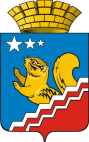 Свердловская областьГЛАВА ВОЛЧАНСКОГО ГОРОДСКОГО ОКРУГАпостановление26 ноября 2018 года	      	                   		                                                             № 560г. ВолчанскОб утверждении Положения об организации и проведении общественных обсуждений, публичных слушаний по вопросам градостроительной деятельности на территории Волчанского городского округаНа основании статьи 28 Федерального закона от 06.10.2003 года № 131-ФЗ «Об общих принципах организации местного самоуправления в Российской Федерации», статьи 5.1 Градостроительного кодекса Российской Федерации, руководствуясь Уставом Волчанского городского округа, ПОСТАНОВЛЯЮ:1. Утвердить Положение об организации и проведении общественных обсуждений, публичных слушаний по вопросам градостроительной деятельности на территории Волчанского городского округа (прилагается).2. Настоящее постановление опубликовать в информационном бюллетене «Муниципальный Вестник» и разместить на официальном сайте Волчанского городского округа в сети Интернет www.volchansk-adm.ru.3. Контроль за исполнением настоящего постановления оставляю за собой.Глава городского округа                                                                    А.В. Вервейн	Приложение № 1	к постановлению главы	Волчанского городского округа	от 26.11.2018 г.  № 560ПОЛОЖЕНИЕ ОБ ОРГАНИЗАЦИИ И ПРОВЕДЕНИИ ОБЩЕСТВЕННЫХ ОБСУЖДЕНИЙ, ПУБЛИЧНЫХ СЛУШАНИЙ ПО ВОПРОСАМ ГРАДОСТРОИТЕЛЬНЙ ДЕЯТЕЛЬНОСТИ НА ТЕРРИТОРИИ ВОЛЧАНСКОГО ГОРОДСКОГО ОКРУГА1. Общие положения1.1. Настоящее Положение об организации и проведении общественных обсуждений, публичных слушаний по вопросам градостроительной деятельности на территории Волчанского городского округа (далее - Положение) разработано в соответствии с Градостроительным кодексом Российской Федерации, Федеральным законом от 06.10.2003 года № 131-ФЗ «Об общих принципах организации местного самоуправления в Российской Федерации».1.2. Общественные обсуждения или публичные слушания проводятся по проектам генеральных планов, проектам правил землепользования и застройки, проектам планировки территории, проектам межевания территории, проектам правил благоустройства территорий, проектам, предусматривающим внесение изменений в один из указанных утвержденных документов, проектам решений о предоставлении разрешения на условно разрешенный вид использования земельного участка или объекта капитального строительства, проектам решений о предоставлении разрешения на отклонение от предельных параметров разрешенного строительства, реконструкции объектов капитального строительства, вопросам изменения одного вида разрешенного использования земельных участков и объектов капитального строительства на другой вид такого использования при отсутствии утвержденных правил землепользования и застройки.1.3. Настоящее Положение определяет порядок организации и проведения общественных обсуждений, публичных слушаний по вопросам градостроительной деятельности на территории Волчанского городского округа, а именно: по проектам генеральных планов, проектам правил землепользования и застройки, проектам планировки территории, проектам межевания территории, проектам правил благоустройства территорий, проектам, предусматривающим внесение изменений в один из указанных утвержденных документов, проектам решений о предоставлении разрешения на условно разрешенный вид использования земельного участка или объекта капитального строительства, проектам решений о предоставлении разрешения на отклонение от предельных параметров разрешенного строительства, реконструкции объектов капитального строительства, вопросам изменения одного вида разрешенного использования земельных участков и объектов капитального строительства на другой вид такого использования при отсутствии утвержденных правил землепользования и застройки.1.4. Общественные обсуждения, публичные слушания по вопросам градостроительной деятельности проводятся с целью соблюдения прав человека на благоприятные условия жизнедеятельности, прав и законных интересов правообладателей земельных участков и объектов капитального строительства.1.5. Под общественными обсуждениями, публичными слушаниями по вопросам градостроительной деятельности в настоящем Положении понимается способ участия жителей Волчанского городского округа в осуществлении градостроительной деятельности на территории Волчанского городского округа и выявления мнения иных заинтересованных лиц, права и интересы которых могут затрагиваться при осуществлении градостроительной деятельности на территории Волчанского городского округа, по существу выносимых на общественные обсуждения, публичные слушания вопросов градостроительной деятельности (далее - вопросы). Публичные слушания проводятся в форме собрания граждан, что предполагает их очное присутствие для обмена мнениями по поставленному вопросу; общественные обсуждения являются в основном мероприятиями заочными, выражение мнения по поставленной на разрешение проблеме не предполагает непосредственного присутствия гражданина в определенное время в определенном месте. Общественные обсуждения могут проводиться через средства массовой информации, в том числе через информационно-телекоммуникационную сеть «Интернет».1.6. Результаты общественных обсуждений и (или) публичных слушаний учитываются при принятии градостроительных решений, указанных в п. 1.2 настоящего Положения.1.7. Перечень общественных обсуждений и (или) публичных слушаний с указанием дат их проведения размещается на официальном сайте Волчанского городского округа в сети Интернет www.volchansk-adm.ru (далее - официальный сайт ВГО).2. Порядок организации и проведения общественных обсуждений, публичных слушаний2.1. Общественные обсуждения, публичные слушания проводятся в связи с подготовкой проектов документов, а также в связи с обращениями заинтересованных лиц в целях решения вопросов, указанных в п. 1.2 настоящего Положения.2.2. Общественные обсуждения, публичные слушания назначаются постановлением главы Волчанского городского округа.2.3. Постановление о назначении общественных обсуждений, публичных слушаний подлежит опубликованию в информационном бюллетене «Муниципальный Вестник» и на официальном сайте Волчанского городского округа в сети Интернет www.volchansk-adm.ru. 2.4. Проект муниципального правового акта, подлежащего рассмотрению на общественных обсуждениях, публичных слушаниях, а также информационные, аналитические материалы, относящиеся к теме общественных обсуждений, публичных слушаний, размещаются на официальном сайте Волчанского городского округа в сети Интернет www.volchansk-adm.ru не позднее 7 дней до дня проведения общественных обсуждений, публичных слушаний.2.5. Процедура проведения общественных обсуждений состоит из следующих этапов:1) оповещение о начале общественных обсуждений;2) размещение проекта, подлежащего рассмотрению на общественных обсуждениях, и информационных материалов к нему на официальном сайте Волчанского городского округа в сети Интернет www.volchansk-adm.ru и открытие экспозиции или экспозиций такого проекта;3) проведение экспозиции или экспозиций проекта, подлежащего рассмотрению на общественных обсуждениях;4) подготовка и оформление протокола общественных обсуждений;5) подготовка и опубликование заключения о результатах общественных обсуждений.2.6. Процедура проведения публичных слушаний состоит из следующих этапов:1) оповещение о начале публичных слушаний;2) размещение проекта, подлежащего рассмотрению на публичных слушаниях, и информационных материалов к нему на официальном сайте Волчанского городского округа и открытие экспозиции или экспозиций такого проекта;3) проведение экспозиции или экспозиций проекта, подлежащего рассмотрению на публичных слушаниях;4) проведение собрания или собраний участников публичных слушаний;5) подготовка и оформление протокола публичных слушаний;6) подготовка и опубликование заключения о результатах публичных слушаний.2.7. После принятия постановления главой Волчанского городского округа о назначении общественных обсуждений, публичных слушаний, оповещение о начале общественных обсуждений, публичных слушаний подлежит опубликованию в информационном бюллетене «Муниципальный Вестник», определенном в качестве печатного средства массовой информации, осуществляющего официальное опубликование муниципальных правовых актов Волчанского городского округа.Официальным опубликованием оповещения о назначении общественных обсуждений, публичных слушаний считается первая публикация его полного текста в официальном печатном средстве массовой информации Волчанского городского округа. Заинтересованные лица могут быть дополнительно извещены телефонограммой, письмом.2.8. Оповещение о начале общественных обсуждений, публичных слушаний:1) не позднее чем за семь дней до дня размещения на официальном сайте проекта, подлежащего рассмотрению на общественных обсуждениях, публичных слушаниях подлежит опубликованию в порядке, установленном для официального опубликования муниципальных правовых актов Волчанского городского округа;2.9. Оповещение о начале общественных обсуждений, публичных слушаний должно содержать:1) информацию о проекте, подлежащем рассмотрению на общественных обсуждениях, публичных слушаниях, и перечень информационных материалов к такому проекту;2) информацию о порядке и сроках проведения общественных обсуждений, публичных слушаний по проекту, подлежащему рассмотрению на общественных обсуждениях, публичных слушаниях;3) информацию о месте, дате открытия экспозиции или экспозиций проекта, подлежащего рассмотрению на общественных обсуждениях, публичных слушаниях, о сроках проведения экспозиции или экспозиций такого проекта, о днях и часах, в которые возможно посещение указанных экспозиции или экспозиций;4) информацию о порядке, сроке и форме внесения участниками общественных обсуждений, публичных слушаний предложений и замечаний, касающихся проекта, подлежащего рассмотрению на общественных обсуждениях, публичных слушаниях.2.10. Оповещение о начале публичных слушаний также должно содержать информацию об официальном сайте, на котором будут размещены проект, подлежащий рассмотрению на публичных слушаниях, и информационные материалы к нему, информацию о дате, времени и месте проведения собрания или собраний участников публичных слушаний.2.11. В сообщении, направляемом заинтересованным лицам, указанном в п. 2.7 настоящего Положения указываются:1) наименование проекта (вопроса), по которому проводятся общественный обсуждения, публичные слушания;2) сведения о сроке проведения общественных обсуждений, публичных слушаний, в том числе: дате, времени и месте проведения открытого обсуждения проектов (вопросов), рассматриваемых на публичных слушаниях;3) порядок и срок приема предложений и замечаний по проекту (вопросу), рассматриваемому на общественных обсуждениях или публичных слушаниях.3. Орган, уполномоченный на организацию и проведение общественных обсуждений и (или) публичных слушаний3.1. Органом, уполномоченным на организацию и проведение общественных обсуждений, публичных слушаний по проектам и вопросам, указанным в п. 1.2 настоящего Положения, является отдел жилищно-коммунального хозяйства, строительства и архитектуры администрации Волчанского городского округа (далее - уполномоченный орган).4. Порядок проведения экспозиции проекта, подлежащего рассмотрению на общественных обсуждениях, публичных слушаниях, а также порядок консультирования посетителей экспозиции проекта, подлежащего рассмотрению на общественных обсуждениях, публичных слушаниях4.1. В целях доведения до населения информации о содержании предмета общественных обсуждений, публичных слушаний в течение всего периода размещения в соответствии с пп. 2 п. 2.5 и пп. 2 п. 2.6 настоящего Положения проекта, подлежащего рассмотрению на общественных обсуждениях, публичных слушаниях, и информационных материалов к нему проводятся экспозиция или экспозиции такого проекта. В ходе работы экспозиции организовывается консультирование посетителей экспозиции. Консультирование посетителей экспозиции осуществляется уполномоченным органом в рабочие дни с 15-00 до 17-00 часов по адресу: 624940, Свердловская область, город Волчанск, улица Уральского Комсомола, дом 1, кабинет 14.4.2. Экспозиция должна быть организована не позднее чем через 10 дней со дня опубликования оповещения о начале общественных обсуждений, публичных слушаний.5. Срок проведения общественных обсуждений, публичных слушаний5.1. Установлены следующие сроки проведения общественных обсуждений, публичных слушаний:- по проекту генерального плана и по проектам, предусматривающим внесение изменений в генеральный план с момента оповещения жителей городского округа об их проведении до дня опубликования заключения о результатах общественных обсуждений, публичных слушаний не менее одного месяца и не более трех месяцев;-  по проекту правил землепользования и застройки не менее одного и не более трех месяцев со дня опубликования такого проекта;- по проектам решений о предоставлении разрешения на отклонение от предельных параметров разрешенного строительства, реконструкции объектов капитального строительства со дня оповещения жителей муниципального образования об их проведении до дня опубликования заключения о результатах общественных обсуждений, публичных слушаний не может быть менее пяти календарных дней и более чем один месяц;- по проектам планировки территории или внесение изменений в документацию по планировке территории со дня оповещения жителей муниципального образования об их проведении до дня опубликования заключения о результатах общественных обсуждений, публичных слушаний не может быть менее одного месяца и более трех месяцев;- по проектам межевания территории со дня оповещения жителей муниципального образования об их проведении до дня опубликования заключения о результатах общественных обсуждений, публичных слушаний не может быть менее одного месяца и более трех месяцев;- по проектам правил благоустройства территорий, или проектов о внесении изменений в правила благоустройства со дня опубликования оповещения о начале общественных обсуждений, публичных слушаний до дня опубликования заключения о результатах общественных обсуждений, публичных слушаний не может быть менее одного месяца и более трех месяцев.6. Организация общественных обсуждений, публичных слушаний6.1. Орган, уполномоченный на организацию и проведение общественных обсуждений и (или) публичных слушаний:1) определяет председателя и секретаря общественных обсуждений, публичных слушаний;2) составляет план работы по подготовке и проведению общественных обсуждений, публичных слушаний;3) принимает заявления от участников общественных обсуждений, публичных слушаний;4) определяет перечень представителей администрации Волчанского городского округа, разработчиков градостроительной документации, экспертов и иных лиц, приглашаемых для выступлений перед участниками публичных слушаний (далее - докладчики);5) устанавливает время, порядок и последовательность выступлений на открытом заседании публичных слушаниях.7. Права и обязанности участников общественных обсуждений и публичных слушаний7.1. Участниками общественных обсуждений, публичных слушаний по проектам генеральных планов, проектам правил землепользования и застройки, проектам планировки территории, проектам межевания территории, проектам правил благоустройства территорий, проектам, предусматривающим внесение изменений в один из указанных утвержденных документов, являются граждане, постоянно проживающие на территории, в отношении которой подготовлены данные проекты, правообладатели находящихся в границах этой территории земельных участков и (или) расположенных на них объектов капитального строительства, а также правообладатели помещений, являющихся частью указанных объектов капитального строительства.7.2. Участниками общественных обсуждений, публичных слушаний по проектам решений о предоставлении разрешения на условно разрешенный вид использования земельного участка или объекта капитального строительства, проектам решений о предоставлении разрешения на отклонение от предельных параметров разрешенного строительства, реконструкции объектов капитального строительства являются граждане, постоянно проживающие в пределах территориальной зоны, в границах которой расположен земельный участок или объект капитального строительства, в отношении которых подготовлены данные проекты, правообладатели находящихся в границах этой территориальной зоны земельных участков и (или) расположенных на них объектов капитального строительства, граждане, постоянно проживающие в границах земельных участков, прилегающих к земельному участку, в отношении которого подготовлены данные проекты, правообладатели таких земельных участков или расположенных на них объектов капитального строительства, правообладатели помещений, являющихся частью объекта капитального строительства, в отношении которого подготовлены данные проекты, а в случае, если условно разрешенный вид использования земельного участка или объекта капитального строительства может оказать негативное воздействие на окружающую среду, общественные обсуждения или публичные слушания проводятся с участием правообладателей земельных участков и объектов капитального строительства, подверженных риску такого негативного воздействия, также правообладатели земельных участков и объектов капитального строительства, подверженных риску негативного воздействия на окружающую среду в результате реализации данных проектов.7.3. В период размещения в соответствии с подпунктом 2 пункта 2.5, подпунктом 2 пункта 2.6 главы 2 настоящего Положения проекта, подлежащего рассмотрению на общественных обсуждениях, публичных слушаниях, и информационных материалов к нему и проведения экспозиции или экспозиций такого проекта участники общественных обсуждений, публичных слушаний, прошедшие в соответствии с п. 7.5 настоящего Положения идентификацию, имеют право вносить предложения и замечания, касающиеся такого проекта:1) посредством размещения на официальном сайте Волчанского городского округа;2) в письменной или устной форме в ходе проведения собрания или собраний участников публичных слушаний (в случае проведения публичных слушаний);3) в письменной форме в адрес организатора общественных обсуждений, публичных слушаний;4) посредством записи в книге (журнале) учета посетителей экспозиции проекта, подлежащего рассмотрению на общественных обсуждениях, публичных слушаниях.7.4. Предложения и замечания, внесенные в соответствии с пунктом 7.1 главы 7 настоящего Положения, подлежат регистрации, а также обязательному рассмотрению организатором общественных обсуждений, публичных слушаний, за исключением случая, предусмотренного п. 7.3 настоящего Положения.7.5. Предложения и замечания, внесенные в соответствии с пунктом 7.1 главы 7 настоящего Положения, не рассматриваются в случае выявления факта представления участником общественных обсуждений, публичных слушаний недостоверных сведений.7.6. Уполномоченный орган информирует лиц, внесших предложения и замечания, о принятом решении по каждому предложению и замечанию в соответствии с Порядком предоставления предложений и замечаний по вопросу, рассматриваемому на общественных обсуждениях, публичных слушаниях в сфере градостроительной деятельности.7.7. Участники общественных обсуждений, публичных слушаний в целях идентификации представляют сведения о себе (фамилию, имя, отчество (при наличии), дату рождения, адрес места жительства (регистрации) - для физических лиц; наименование, основной государственный регистрационный номер, место нахождения и адрес - для юридических лиц) с приложением документов, подтверждающих такие сведения. Участники общественных обсуждений, публичных слушаний, являющиеся правообладателями соответствующих земельных участков и (или) расположенных на них объектов капитального строительства и (или) помещений, являющихся частью указанных объектов капитального строительства, также представляют сведения соответственно о таких земельных участках, объектах капитального строительства, помещениях, являющихся частью указанных объектов капитального строительства, из Единого государственного реестра недвижимости и иные документы, устанавливающие или удостоверяющие их права на такие земельные участки, объекты капитального строительства, помещения, являющиеся частью указанных объектов капитального строительства.7.8. Не требуется представление указанных в пункте 7.5 главы 7 настоящего Положения документов, подтверждающих сведения об участниках общественных обсуждений (фамилию, имя, отчество (при наличии), дату рождения, адрес места жительства (регистрации) - для физических лиц; наименование, основной государственный регистрационный номер, место нахождения и адрес - для юридических лиц), если данными лицами вносятся предложения и замечания, касающиеся проекта, подлежащего рассмотрению на общественных обсуждениях, посредством информационной системы органов местного самоуправления администрации Волчанского городского округа (при условии, что эти сведения содержатся в информационной системе). При этом для подтверждения сведений, указанных в пункте 7.5 главы 7 настоящего Положения, может использоваться единая система идентификации и аутентификации.7.9. Обработка персональных данных участников общественных обсуждений, публичных слушаний осуществляется с учетом требований, установленных Федеральным законом от 27 июля 2006 года № 152-ФЗ «О персональных данных».7.10. Предложения и замечания, не касающиеся предмета обязательного общественного обсуждения, содержащие нецензурные либо оскорбительные выражения, угрозы жизни, здоровью и имуществу иных лиц, не подлежат рассмотрению.8. Процедура проведения открытого обсуждения проектов (вопросов), рассматриваемых на публичных слушаниях8.1. Открытое обсуждение проектов (вопросов), рассматриваемых на публичных слушаниях (далее - открытое обсуждение), проводится органом, уполномоченным на организацию и проведение общественных обсуждений, публичных слушаний в количестве не менее двух представителей, уполномоченных на проведение публичных слушаний, в порядке, предусмотренном настоящим Положением.8.2. К участию в публичных слушаниях допускаются лица, являющиеся в соответствии с требованиями настоящего Положения участниками публичных слушаний.8.3. Перед началом открытого обсуждения представители уполномоченного органа организуют регистрацию лиц, участвующих в открытом обсуждении (далее - участники открытого обсуждения) в соответствии с пунктами 7.5 и 7.6 главы 7 Регистрация лиц осуществляется в журнале регистрации, который ведется на бумажном носителе.8.4. Лица, не прошедшие регистрацию, к участию в открытом заседании не допускаются.8.5. На публичные слушания не допускаются лица, находящиеся в состоянии алкогольного, наркотического или токсического опьянения.8.6. Участники публичных слушаний, желающие выступить на открытом обсуждении, должны зарегистрироваться в качестве выступающих в журнале регистрации, указанном в пункте 8.3 главы 8 настоящего Положения.8.7. Председатель публичных слушаний перед началом открытого обсуждения доводит до сведения присутствующих следующую информацию:1) вопросы (наименование проектов), подлежащие обсуждению на публичных слушаниях;2) порядок и последовательность проведения публичных слушаний;3) состав приглашенных лиц, информацию о количестве участников публичных слушаний;4) представляет докладчиков, устанавливает время, отведенное на выступление участникам публичных слушаний;5) наличие поступивших предложений и замечаний по предмету публичных слушаний;6) иную информацию, необходимую для проведения публичных слушаний.8.8. Председатель предоставляет слово докладчикам на публичных слушаниях по обсуждаемому вопросу, после чего следуют вопросы участников публичных слушаний. Вопросы могут быть заданы как в устной, так и в письменной форме.Далее Председатель публичных слушаний предоставляет слово, в порядке очередности, участникам открытого обсуждения в соответствии с требованиями главы 7, зарегистрированным в качестве выступающих на открытом обсуждении настоящего Положения.Председатель публичных слушаний имеет право на внеочередное выступление.Участники открытого обсуждения, выступают только с разрешения Председателя публичных слушаний.Выступающие не вправе употреблять в своей речи грубые, оскорбительные выражения, наносящие вред чести и достоинству других лиц, призывать к незаконным действиям, использовать заведомо ложную информацию, допускать необоснованные обвинения в чей-либо адрес.Выступления на открытом обсуждении должны быть связаны с предметом публичных слушаний.8.9. Время выступления определяется председателем публичных слушаний, исходя из количества выступающих и времени, отведенного для проведения публичных слушаний.8.10. Участники открытого обсуждения не вправе мешать проведению открытого обсуждения, не вправе вмешиваться в ход публичных слушаний, прерывать их выкриками, аплодисментами.При несоблюдении порядка, установленного настоящим Положением, участники открытого обсуждения, могут быть удалены из помещения, являющегося местом проведения открытого заседания.В случае возникновения на открытом обсуждении чрезвычайных обстоятельств, а также невозможности пресечения грубого нарушения порядка Председатель публичных слушаний объявляет перерыв. В этом случае открытое обсуждение считается прерванным на 20 минут.8.11. По окончании открытого обсуждения Председатель публичных слушаний оглашает информацию о количестве поступивших предложений и замечаний.8.12. Открытое обсуждение протоколируется. Протокол открытого обсуждения подписывается Председателем публичных слушаний и секретарем.8.13. Открытое обсуждение проводится по нерабочим дням с 9 до 18 часов по местному времени либо по рабочим дням, начиная с 15 часов до 19 часов по местному времени. Открытое обсуждение может быть прекращено в 24 часа по местному времени при условии, что с начала их проведения прошло не менее 4 часов. Продолжительность открытого обсуждения определяется предметом обсуждаемых вопросов. В зависимости от количества желающих выступить председатель публичных слушаниях может ограничить время выступления любого из выступающих участников открытого обсуждения. Председатель публичных слушаниях вправе принять решение о перерыве.8.14. Организатор слушаний не вправе ограничить доступ в помещение зарегистрированным в установленном порядке участникам публичных слушаний или их представителям.8.15. Собрания участников публичных слушаний проводятся в помещениях, оборудованных для демонстрации обсуждаемых проектов. Помещение должно обладать вместимостью, достаточной для размещения всех участников публичных слушаний.9. Документы общественных обсуждений, публичных слушаний9.1. Документами общественных обсуждений, публичных слушаний являются итоговые документы общественных обсуждений, публичных слушаний и документы, связанные с организацией и проведением публичных слушаний.Итоговыми документами общественных обсуждений, публичных слушаний являются протокол общественных обсуждений, публичных слушаний по форме согласно приложению 2 к настоящему Положению и заключение о результатах общественных обсуждений, публичных слушаний по форме согласно приложению 3 к настоящему Положению, оформленные уполномоченным органом в установленном порядке.9.2. Протокол общественных обсуждений, публичных слушаний подготавливается в течение 3 рабочих дней со дня окончания приема предложений и замечаний по проекту (вопросу), рассматриваемому на общественных обсуждениях, публичных слушаниях.9.3. К протоколу общественных обсуждений, публичных слушаний прилагается перечень принявших участие в рассмотрении проекта участников общественных обсуждений, публичных слушаний, включающий в себя сведения об участниках общественных обсуждений, публичных слушаний (фамилию, имя, отчество (при наличии), дату рождения, адрес места жительства (регистрации) - для физических лиц; наименование, основной государственный регистрационный номер, место нахождения и адрес - для юридических лиц).9.4. Участник общественных обсуждений, публичных слушаний, который внес предложения и замечания, касающиеся проекта, рассмотренного на общественных обсуждениях, публичных слушаниях, имеет право получить выписку из протокола общественных обсуждений, публичных слушаний, содержащую внесенные этим участником предложения и замечания.9.5. На основании протокола общественных обсуждений, публичных слушаний организатор общественных обсуждений, публичных слушаний осуществляет подготовку заключения о результатах общественных обсуждений, публичных слушаний.9.6. Заключение о результатах общественных обсуждений, публичных слушаний подготавливается в течение 5 рабочих дней со дня окончания приема предложений и замечаний по проекту (вопросу), рассматриваемому на общественных обсуждениях или публичных слушаниях.9.7. Заключение о результатах проведения общественных обсуждений и (или) публичных слушаний утверждается Председателем публичных слушаний или должностным лицом, уполномоченным на проведение общественных обсуждений и (или) публичных слушаний.9.8. Заключение о результатах общественных обсуждений, публичных слушаний подлежит опубликованию в официальном печатном средстве массовой информации и размещению на официальном сайте Волчанского городского округа сети Интернет.9.9. В случаях, предусмотренных законодательством, на основании заключения о результатах общественных обсуждений, публичных слушаний уполномоченный орган осуществляет подготовку рекомендаций по вопросу, вынесенному на общественные обсуждения, публичные слушания.9.10. Администрация Волчанского городского округа обеспечивает хранение итоговых документов общественных обсуждений, публичных слушаний и документов, связанных с организацией и проведением общественных обсуждений, публичных слушаний, в течение срока, установленного законодательством.10. Официальный сайт Волчанского городского округа10.1. Официальным сайтом Волчанского городского округа определить с доменным именем www.volchansk-adm.ru.11. Приложения к настоящему положению11.1. Приложение 1 «Положение об организации и проведении общественных обсуждений, публичных слушаний по вопросам градостроительной деятельности на территории Волчанского городского округа»; 11.2.  Приложение 2 «Протокол общественных обсуждений (публичных слушаний)»;11.3. Приложение 3 «Заключение о результатах общественных обсуждений (публичных слушаний)»;11.4. Приложение 4 «Оповещение о проведении общественных обсуждений (публичных слушаний)»;11.5. Приложение 5 «Форма книги учета посетителей и записи предложений и замечаний при проведении экспозиции»;11.6. Приложение 6 «Форма книги регистрации участвующих в собрании участников публичных слушаний, работающих на предприятиях на территории Волчанского городского округа»;11.7. Приложение 7 «Форма книги регистрации участвующих в собрании участников публичных слушаний, правообладателей земельных участков, объектов капитального строительства, жилых и нежилых помещений»;11.8. Приложение 8 «Форма книги регистрации участвующих в собрании участников публичных слушаний - представителей органов власти»;11.9. Приложение 9 «Форма книги регистрации жителей Волчанского городского округа, участвующих в собрании участников публичных слушаний»;11.10. Приложение 10 «Форма листа записи предложений и замечаний по обсуждаемому проекту участвующих в собрании участников публичных слушаний»;11.11. Приложение 11 «Образец информационного стенда, на котором размещаются оповещения о начале общественных обсуждений, публичных слушаний».	Приложение № 2	к постановлению главы	Волчанского городского округа	от __________ № ____ПРОТОКОЛобщественных обсуждений (публичных слушаний)№ ________________ от ___________________По проекту_______________________________________________________________________________________________________________________________________________________________________________________________________________________________________(наименование проекта)Общие   сведения  о  проекте,  представленном  на  общественные  обсуждения(публичные слушания):территория разработки _________________________________________________________сроки разработки ______________________________________________________________организация-заказчик ____________________________________________________________________________________________________________________________________________________________________________________________________________________(наименование, юридический адрес, телефон, адрес электронной почты)Правовой акт о назначении общественных обсуждений (публичных слушаний)__________________________________________________________________________________________________________________________________________________________(дата, номер, заголовок)Срок проведения общественных обсуждений (публичных слушаний)__________________________________________________________________________________________________________________________________________________________Формы оповещения о проведении общественных обсуждений (публичных слушаний)____________________________________________________________________________________________________________________________________________________________________________________________________________________________________________________________________________________________________________________(название, номер, дата печатных изданий и др. формы)Сведения о проведении экспозиции по материалам__________________________________________________________________________________________________________________________________________________________(где и когда проведена)Сведения о проведении открытого собрания участников публичных слушаний_________________________________________________________________________________________________________________________________________________________________________________________________________________________________________________________________________________________________________________________________________________________________________________________________(где и когда проведено, состав и количество участников,количество предложений и замечаний)Подпись: секретарь общественных обсуждений(публичных слушаний)____________________________________________	Приложение № 3	к постановлению главы	Волчанского городского округа	от __________ № ____ЗАКЛЮЧЕНИЕ О РЕЗУЛЬТАТАХ ОБЩЕСТВЕННЫХ ОБСУЖДЕНИЙ (ПУБЛИЧНЫХ СЛУШАНИЙ) ПО ПРОЕКТУ/ВОПРОСУ_______________________________________________________________________________________________________________________________________________________________________________________________________________________________________(наименование проекта/вопроса)Общие   сведения  о  проекте,  представленном  на  общественные  обсуждения(публичные слушания):территория разработки _________________________________________________________сроки разработки ______________________________________________________________организация-заказчик ____________________________________________________________________________________________________________________________________________________________________________________________________________________(наименование, юридический адрес, телефон, адрес электронной почты)Правовой акт о назначении общественных обсуждений (публичных слушаний)__________________________________________________________________________________________________________________________________________________________(дата, номер, заголовок)Срок проведения общественных обсуждений (публичных слушаний)_______________________________________________________________________________________________________________________________________________________________________________________________________________________________________Формы оповещения о проведении общественных обсуждений (публичных слушаний)____________________________________________________________________________________________________________________________________________________________________________________________________________________________________________________________________________________________________________________(название, номер, дата печатных изданий и др. формы)Сведения о проведении экспозиции по материалам__________________________________________________________________________________________________________________________________________________________(где и когда проведена)Сведения о проведении открытого собрания участников публичных слушаний____________________________________________________________________________________________________________________________________________________________________________________________________________________________________________________________________________________________________________________(где и когда проведено, состав и количество участников,количество предложений и замечаний)Предложения  и  замечания  участников  общественных  обсуждений  (публичныхслушаний)____________________________________________________________________________________________________________________________________________________________________________________________________________________________________________________________________________________________________________________(количество, выводы)Сведения о протоколе общественных обсуждений (публичных слушаний)__________________________________________________________________________________________________________________________________________________________(когда утвержден)Выводы  и  рекомендации  по  проведению  общественных обсуждений (публичныхслушаний по проекту):___________________________________________________________________________________________________________________________________________________________________________________________________________________________________________________________________________________________________________________________________________________________________________________________________________________________________________________________________________________________________________________________________________________________                                       Председатель общественных обсуждений                                                       (публичных слушаний)                                  _________________________________________                                         (должность, Ф.И.О., подпись, дата)	Приложение № 4	к постановлению главы	Волчанского городского округа	от __________ № ____ОПОВЕЩЕНИЕ О ПРОВЕДЕНИИ ОБЩЕСТВЕННЫХ ОБСУЖДЕНИЙ(ПУБЛИЧНЫХ СЛУШАНИЙ)На общественные обсуждения (публичные слушания) представляется проект__________________________________________________________________(наименование проекта)Информационные материалы по теме  общественных обсуждений (публичных слушаний) представлены на экспозиции по адресу____________________________________________________________________________________________________________________________________Экспозиция открыта с ________________________ по ___________________.                                                 (дата открытия экспозиции)          (дата закрытия экспозиции)Часы работы: ______________ на выставке проводятся консультации по теме                                                                         (дата, время)общественных обсуждений (публичных слушаний).Собрание участников общественных обсуждений (публичных слушаний)состоится _____________ по адресу ___________________________________                         (дата, время)__________________________________________________________________.Время начала регистрации участников ________________________________.                                                                           (не менее чем за 30 минут до начала собрания)В период проведения общественных обсуждений (публичных слушаний)участники общественных обсуждений (публичных слушаний) имеют правопредставить свои предложения и замечания по обсуждаемому проектупосредством:- записи предложений и замечаний в период работы экспозиции;- выступления на собрании участников общественных обсуждений или публичныхслушаний;- внесения  записи  в  книгу  (журнал)  регистрации участвующих в собранииучастников общественных обсуждений, публичных слушаний;- подачи в ходе собрания письменных предложений и замечаний;- направления  в  течение  недели  со  дня  проведения собрания участниковпубличных слушаний письменных предложений, замечаний в окружную комиссию.Номера контактных справочных телефонов органа, уполномоченного наорганизацию и проведение общественных обсуждений, публичных слушаний:__________________________________________________________________.Почтовый адрес органа, уполномоченного на организацию и проведениеобщественных обсуждений (публичных слушаний)____________________________________________________________________________________________________________________________________.Электронный адрес органа, уполномоченного на организацию и проведениеобщественных обсуждений (публичных слушаний)__________________________________________________________________.Информационные материалы по проекту_______________________________________________________________________________________________________________________________________________________________________________________________________________________________________________________________________(наименование проекта)размещены на _____________________________________________________	Приложение № 5	к постановлению главы	Волчанского городского округа	от __________ № ____Форма книги учета посетителей и записи предложений и замечаний при проведении экспозиции	Приложение № 6	к постановлению главы	Волчанского городского округа	от __________ № ____ФОРМАкниги регистрации участвующих в собрании участниковпубличных слушаний, работающих на предприятияхна территории Волчанского городского округа 	Приложение № 7	к постановлению главы	Волчанского городского округа	от __________ № ____ФОРМАкниги регистрации участвующих в собрании участниковпубличных слушаний, правообладателей земельных участков,объектов капитального строительства, жилых инежилых помещений	Приложение № 8	к постановлению главы	Волчанского городского округа	от __________ № ____ФОРМАкниги регистрации участвующих в собрании участниковпубличных слушаний - представителей органов власти	Приложение № 9	к постановлению главы	Волчанского городского округа	от __________ № ____ФОРМАкниги регистрации жителей Волчанского городского округа,участвующих в собрании участников публичных слушаний	Приложение № 10	к постановлению главы	Волчанского городского округа	от __________ № ____ФОРМАлиста записи предложений и замечаний по обсуждаемому проектуучаствующих в собрании участников публичных слушанийФамилия, имя, отчество _____________________________________________Место жительства ____________________________________________________________________________________________________________________(заполняется жителями Волчанского городского округа)Место работы ______________________________________________________                        (заполняется работающими на предприятиях Волчанского городского округа)Правоустанавливающие документы ____________________________________________________________________________________________________(заполняется правообладателями земельных участков, объектов капитальногостроительства, жилых и нежилых помещений Волчанского городского округа)Орган власти _______________________________________________________________________________________________________________________Предложение, замечание по обсуждаемому проекту: ____________________________________________________________________________________________________________________________________________________________________________________________________________________________________________________________________________________________________________________________________________________________________________________________________________________________________________________________________________________________________________________________________________________________________________________________________________________________________                                               Подпись ____________________                                                  Дата ____________________	Приложение № 11	к постановлению главы	Волчанского городского округа	от __________ № ____ОБРАЗЕЦИНФОРМАЦИОННОГО СТЕНДА, НА КОТОРОМ РАЗМЕЩАЮТСЯ ОПОВЕЩЕНИЯ О НАЧАЛЕ ОБЩЕСТВЕННЫХ ОБСУЖДЕНИЙ, ПУБЛИЧНЫХ СЛУШАНИЙВариант № 1Рисунок не приводится.Примечание:информационные стенды, на которых размещаются оповещения о начале общественных обсуждений, публичных слушаний должны быть максимально заметны, хорошо просматриваемы и функциональны.Вариант № 2Рисунок не приводится.Предложения и замечания участников общественных обсуждений (публичных слушаний)Количество№п/пФамилия, Имя, ОтчествоМесто жительства (заполняется жителями городского округа)Место работы (заполняется работающими на предприятиях городского округа)Правоустанавливающие документы (заполняются правообладателями земельных участков, объектов капитального строительства, жилых и нежилых помещений в городском округе)Орган властиПредложение,замечаниеПодпись,дата12345678№п/пФамилия, имя, отчествоМесто работыИные сведения1234№п/пФамилия, имя, отчествоПравоустанавливающие документыИные сведения1234№ п/пФамилия, имя, отчествоПринадлежность к соответствующему органу властиИные сведения1234№ п/пФамилия, имя, отчествоАдрес места жительстваИные сведения1234